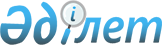 О внесении изменений в приказ Министра здравоохранения и социального развития Республики Казахстан от 26 января 2015 года № 32 "Об утверждении Правил использования в медицинских целях наркотических средств, психотропных веществ и их прекурсоров, подлежащих контролю в Республике Казахстан"Приказ и.о. Министра здравоохранения Республики Казахстан от 4 ноября 2021 года № ҚР ДСМ-108. Зарегистрирован в Министерстве юстиции Республики Казахстан 9 ноября 2021 года № 25066
      ПРИКАЗЫВАЮ:
      1. Внести в приказ Министра здравоохранения и социального развития Республики Казахстан от 26 января 2015 года № 32 "Об утверждении Правил использования в медицинских целях наркотических средств, психотропных веществ и их прекурсоров, подлежащих контролю в Республике Казахстан" (зарегистрирован в Реестре государственной регистрации нормативных правовых актов под № 10404) следующие изменения: 
      в Правилах использования в медицинских целях наркотических средств, психотропных веществ и их прекурсоров, подлежащих контролю в Республике Казахстан, утвержденных указанным приказом: 
      пункт 11 изложить в следующей редакции:
      "11. Назначение лекарственных средств, содержащих наркотические средства, психотропные вещества и их прекурсоры Таблицы II, III, IV Списка фиксируется в медицинских документах больного, формы которых утверждены приказом исполняющего обязанности Министра здравоохранения Республики Казахстан от 30 октября 2020 года № ҚР ДСМ-175/2020 "Об утверждении форм учетной документации в области здравоохранения" (зарегистрирован в Реестре государственной регистрации нормативных правовых актов под № 21579) (далее – приказ № ҚР ДСМ-175/2020), с указанием разовой дозы, способа и кратности приема (введения), длительности курса лечения, а также обоснования назначения лекарственных средств, содержащих наркотические средства, психотропные вещества и их прекурсоры.";
      пункт 24 изложить в следующей редакции:
      "24. Рецепты на лекарственные средства, содержащие наркотические средства, психотропные вещества и их прекурсоры Таблиц III, IV Списка, выписываются на рецептурных бланках установленного образца по форме, утвержденной приказом № ҚР ДСМ-175/2020.";
      пункт 34 изложить в следующей редакции:
      "34. Рецепт, не отвечающий вышеперечисленным требованиям, является недействительным и погашается штампом "Рецепт недействителен", регистрируется в журнале учета неправильно выписанных рецептов по форме, утвержденной приказом Министра здравоохранения Республики Казахстан от 17 сентября 2020 года № ҚР ДСМ-104/2020 "Об утверждении Правил оптовой и розничной реализации лекарственных средств и медицинских изделий" (зарегистрирован в Реестре государственной регистрации нормативных правовых актов под № 21229), пронумерованном, прошнурованном и скрепленном подписью руководителя и печатью (при наличии) аптеки, аптечного пункта.
      Информация о неправильно выписанных рецептах передается для сведения руководителю соответствующей медицинской организации и (или) в соответствующие местные органы государственного управления здравоохранением областей, городов республиканского значения и столицы.".
      2. Департаменту лекарственной политики Министерства здравоохранения Республики Казахстан в установленном законодательством Республики Казахстан порядке обеспечить:
      1) государственную регистрацию настоящего приказа в Министерстве юстиции Республики Казахстан;
      2) размещение настоящего приказа на интернет-ресурсе Министерства здравоохранения Республики Казахстан после его официального опубликования;
      3) в течение десяти рабочих дней после государственной регистрации настоящего приказа в Министерстве юстиции Республики Казахстан представление в Юридический департамент Министерства здравоохранения Республики Казахстан сведений об исполнении мероприятий, предусмотренных подпунктами 1) и 2) настоящего пункта.
      3. Контроль за исполнением настоящего приказа возложить на курирующего вице-министра здравоохранения Республики Казахстан.
      4. Настоящий приказ вводится в действие по истечении десяти календарных дней после дня его первого официального опубликования.
      "СОГЛАСОВАНО"
Министерство внутренних дел
Республики Казахстан
_________________
_________________
					© 2012. РГП на ПХВ «Институт законодательства и правовой информации Республики Казахстан» Министерства юстиции Республики Казахстан
				
      Исполняющий обязанности
Министра здравоохранения
Республики Казахстан 

М. Шоранов
